Past PresidentHeather GilesRock Hill High School320 West Springdale Rd. Rock Hill, SC 29730W: 803-981-1300E-mail:  HGiles@rhmail.orgPresidentDr. Liza SpeeceLexington School District One100 Tarrar Springs Road Lexington, SC 29072W: 803-821-3812E-mail: lspeece@lexington1.netPresident-electElizabeth CarterLexington Middle School702 North Lake DriveLexington, SC 29072W: 803-359-6169E-mail: ecarter@lexington1.netSCFLTA WebmasterEditor of the Crescent Amanda HajjiLexington High School2463 Augusta HighwayLexington, SC 29072W : 803-821-3400E-mail : ahajji@lexington1.netSCWL ConsultantWendy Stephens1429 State Street, Room 607-AColumbia, SC 29201W: 803-734-0715E-mail: wstephens@ed.sc.govExecutive DirectorDr. Jason Bagley25 Paddington Ave.Greenville, SC 29609	W: 803-360-3571E-mail: jasonpbagley@gmail.comSC Classical AssociationPresidentCristian UgroSpring Valley High School120 Sparkleberry LaneColumbia, SC 29229W: 803-699-3500E-mail: cugro@richland2.org SC Classical AssociationRepresentativeKathleen RossBrookland-Cayce High School1300 State StreetCayce, SC 29033W: 803-791-5000E-mail: kross@lex2.org AATSP PresidentTBDAATSP Vice-President/SCFLTA RepTBDSCCOL RepresentativePamela PeekCharleston Southern UniversityStrom Thurmond Center,  Faculty Ste. 110Charleston, SC 29406W: 843-863-7198E-mail: ppeek@csuniv.eduNNELL RepresentativeAura CeballosLogan Elementary School815 Elmwood Ave.Columbia, SC 29201W : 803-343-2915E-mail: aura.ceballosrios@richlandone.orgAATF SC President/SCFLTA Social Media DirectorJeremy PattersonBob Jones University2 Lemington CourtGreenville, SC 29609W: 864-271-7596E-mail: jeremyp84@outlook.comAATF SC Vice-President/SCFLTA RepAbby Van HoewykLowcountry Preparatory School300 Blue Stem DrivePawleys Island, SC 29585W: 843-237-4147E-mail: abby.vanhoewyk@gmail.comAATG SCFLTA RepClay HendrixLexington High School2463 Augusta HighwayLexington, SC 29072W: 803-821-3400Email: jchendrix@lexington1.netSCFLTA Regional RepresentativesUpstateStephanie MadisonE-mail: sschenc@clemson.eduMidlandsTBDLowcountrryJulia RoyallE-mail: rjm3131@gmail.com Pee DeeTBDE-mail: SCFLTA is aNon-profit OrganizationEIN# 57-0709916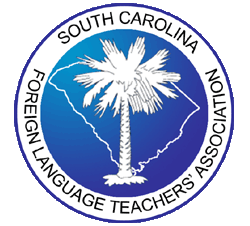 www.scflta.netThe SCFLTA Executive Board2020-2021   